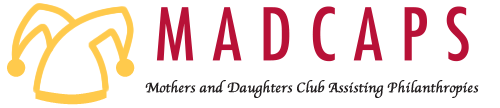 MADCAPS 64th BENEFIT SHOWBUSINESS PROGRAM ADVERTISEMENT FORMMarch 8 & 9, 2024Brown Chapel, Point Loma Nazarene UniversityDeadline: January 31stPlease submit this form by January 31st to ensure that we can include your program advertisement in the Benefit Show Program.After receiving this form, our Program Coordinator will reach out to coordinate your program advertisement for the Benefit Show Program.Mail form and payment to: Attn: Treasurer, PO Box 6582, San Diego, CA 92166Question email:  madcapsboardsponsorship@gmail.comTax ID No. 33-0105904MADCAPS (Mothers and Daughters Club Assisting Philanthropies) is a 501(c)(3) non-profit organization. All donations made to MADCAPS are tax exempt over and above the value of any goods and services received.Please retain a copy of this form as your receipt.First Name Last NameCompanyCompanyName to list on MADCAPS website (if applicable)Name to list on MADCAPS website (if applicable)Street AddressStreet AddressCityState, ZipPhoneEmail☐ Yes, please contact me about tickets to attend a performance.☐ No, I do not plan to attend a performance.☐ Yes, please contact me about tickets to attend a performance.☐ No, I do not plan to attend a performance.Type$ Amount☐ Half-Page Advertisement$300☐ Quarter-Page Advertisement$150☐ Eighth-Page Advertisement$75☐  Check enclosed  •   ☐  Check to follow by mail  •   ☐  Paying online by credit cardMake checks payable to MADCAPS • Online cc payments at https://sdmadcaps.org/the-show/advertising-opportunitiesPlease submit form by January 31st ☐  Check enclosed  •   ☐  Check to follow by mail  •   ☐  Paying online by credit cardMake checks payable to MADCAPS • Online cc payments at https://sdmadcaps.org/the-show/advertising-opportunitiesPlease submit form by January 31st 